Тернопільська міська рада, відділ державного архітектурно-будівельного контролю ІНФОРМАЦІЙНА КАРТКА Н-27-05 Сторінка - 1 з 2 *До інформаційної картки додається форма повідомлення про початок виконання будівельних робіт щодо об’єктів, що за класом наслідків (відповідальності) належать до об’єктів, з незначними наслідками (СС1)Тернопільська міська рада, відділ державного архітектурно-будівельного контролю ІНФОРМАЦІЙНА КАРТКА Н-27-05 Сторінка - 2 з 21.ЦНАП(місцезнаходження (адреса), режим роботи, довідковий телефон, адреса електронної пошти та веб-сайту)Відділ «Центр надання адміністративних послуг в місті Тернополі» вул. Князя Острозького, 6;  1 поверх Графік прийому громадян:понеділок, середа, четвер – з 9.00 до 16.00; вівторок - з 11.00 до 16.00; п’ятниця – з 8.00 до 13.00. Електронна пошта: cnapternopil@meta.ua тел.40-41-93.Сайт ЦНАП: www.rada.te.ua/tsnap/2.Вичерпний перелік документів, необхідних для отримання НП, що передбачені законом, та вимоги до нихОдин примірник повідомлення про початок виконання будівельних робіт щодо об’єктів, що за класом наслідків (відповідальності) належать до об’єктів, з незначними наслідками (СС1) за формою встановленого зразка.3.Порядок та спосіб подання документів, необхідних для отримання НП Подається особисто замовником (його уповноваженою особою) або надсилається рекомендованим листом з описом вкладення чи через електронний кабінет замовника4.Платність (безоплатність) НП, розмір та порядок внесення плати (адміністративного збору) за платну НП; розрахунковий рахунок для внесення платиБезкоштовно5.Строк надання НП5 робочих днів з дня надходження повідомлення про початок виконання будівельних робіт 6.Результат надання НПВнесення даних до єдиного реєстру документів, що дають право на виконання підготовчих та будівельних робіт і засвідчують прийняття в експлуатацію закінчених будівництвом об’єктів, Згідно з вимогами ISO 9001 Введено в дію з 05.07.2019р.Н-27-05 Версія 03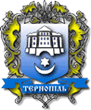 Тернопільської міської радиТернопільської міської радиІНФОРМАЦІЙНА КАРТКАПодання повідомлення про початок виконання будівельних робіт щодо об’єктів, що за класом наслідків (відповідальності) належать до об’єктів, з незначними наслідками (СС1) (об’єктів, розташованих в межах міста Тернополя)Відділ державного архітектурно-будівельного  контролю Тернопільської міської радиІНФОРМАЦІЙНА КАРТКАПодання повідомлення про початок виконання будівельних робіт щодо об’єктів, що за класом наслідків (відповідальності) належать до об’єктів, з незначними наслідками (СС1) (об’єктів, розташованих в межах міста Тернополя)Відділ державного архітектурно-будівельного  контролю Тернопільської міської радиОригінал: головний спеціаліст з питань управління якістю Копія: згідно з реєстром розсилки (Ф-01/П-СУЯ/01)Оригінал: головний спеціаліст з питань управління якістю Копія: згідно з реєстром розсилки (Ф-01/П-СУЯ/01)РОЗРОБИВ (відповідальна особа ВО за надання АП)ПЕРЕВІРИВПЕРЕВІРИВЗАТВЕРДЖУЮНачальник відділу державного архітектурно-будівельного контролю_______ М.В.ГорішнийЗаступник міського голови-УЯМіський голова________ С.В. НадалНачальник відділу державного архітектурно-будівельного контролю_______ М.В.Горішнийкеруючий справами Уповноважений з питань С________І.С.ХімейчукУЯМіський голова________ С.В. Надалвідомостей про повернення на доопрацювання, відмову у видачі, скасування та анулювання зазначених документіввідомостей про повернення на доопрацювання, відмову у видачі, скасування та анулювання зазначених документіввідомостей про повернення на доопрацювання, відмову у видачі, скасування та анулювання зазначених документів7.Спосіб і місце отримання відповіді (результату НП)Інформація розміщується на офіційному сайті Держархбудінспекції України у розділі «Реєстр дозвільних документів» у єдиному реєстрі документів, що дають право на виконання підготовчих та будівельних робіт і засвідчують прийняття в експлуатацію закінчених будівництвом об’єктів, відомостей про повернення на доопрацювання, відмову у видачі, скасування та анулювання зазначених документівІнформація розміщується на офіційному сайті Держархбудінспекції України у розділі «Реєстр дозвільних документів» у єдиному реєстрі документів, що дають право на виконання підготовчих та будівельних робіт і засвідчують прийняття в експлуатацію закінчених будівництвом об’єктів, відомостей про повернення на доопрацювання, відмову у видачі, скасування та анулювання зазначених документівІнформація розміщується на офіційному сайті Держархбудінспекції України у розділі «Реєстр дозвільних документів» у єдиному реєстрі документів, що дають право на виконання підготовчих та будівельних робіт і засвідчують прийняття в експлуатацію закінчених будівництвом об’єктів, відомостей про повернення на доопрацювання, відмову у видачі, скасування та анулювання зазначених документів8.Перелік підстав для відмови в наданні НПВідсутніВідсутніВідсутні9.Акти законодавства, що регулюють порядок та умови надання НП (пункти, статті, розділи тощо, назва та реквізити законодавчих актів)1.Ст.391 Закону України «Про регулювання містобудівної діяльності».2.Пункт 13 Порядку виконання підготовчих та будівельних робіт, затвердженого постановою Кабінету Міністрів України від 13.04.2011 р. №466 «Деякі питання виконання підготовчих і будівельних робіт» 1.Ст.391 Закону України «Про регулювання містобудівної діяльності».2.Пункт 13 Порядку виконання підготовчих та будівельних робіт, затвердженого постановою Кабінету Міністрів України від 13.04.2011 р. №466 «Деякі питання виконання підготовчих і будівельних робіт» 1.Ст.391 Закону України «Про регулювання містобудівної діяльності».2.Пункт 13 Порядку виконання підготовчих та будівельних робіт, затвердженого постановою Кабінету Міністрів України від 13.04.2011 р. №466 «Деякі питання виконання підготовчих і будівельних робіт» 10.Адреса та режим роботи виконавчого органу міської ради, що надає НПВідділ державного архітектурно-будівельного контролю бульв. Тараса Шевченка,1; 3-й поверх, каб.33 режим роботи:Понеділок – четвер: 8:00 – 17:15П’ятниця: 8:00 – 16:00 Перерва: 13:00 – 14:00 тел./факс.52-33-23, 52-32-83; електронна адреса:Відділ державного архітектурно-будівельного контролю бульв. Тараса Шевченка,1; 3-й поверх, каб.33 режим роботи:Понеділок – четвер: 8:00 – 17:15П’ятниця: 8:00 – 16:00 Перерва: 13:00 – 14:00 тел./факс.52-33-23, 52-32-83; електронна адреса:Відділ державного архітектурно-будівельного контролю бульв. Тараса Шевченка,1; 3-й поверх, каб.33 режим роботи:Понеділок – четвер: 8:00 – 17:15П’ятниця: 8:00 – 16:00 Перерва: 13:00 – 14:00 тел./факс.52-33-23, 52-32-83; електронна адреса:10.Адреса та режим роботи виконавчого органу міської ради, що надає НПdabktmr@gmail.com11.ПриміткаКожна сторінка повідомлення підписується замовником та засвідчується його печаткою (за наявності).Кожна сторінка повідомлення підписується замовником та засвідчується його печаткою (за наявності).Кожна сторінка повідомлення підписується замовником та засвідчується його печаткою (за наявності).